Curriculum Vitae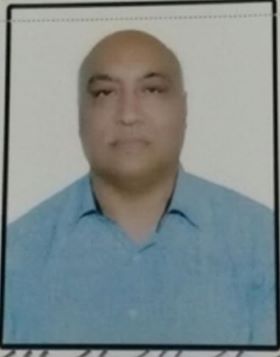 Personal DataName: Asst.Prof.Ya’arub Mahmood Hamiedi Al-TameemiPlace and Date of birthIraq- Diyala -5-Dec-1960Nationality and Martial StatusIraqi – Married ( Five children)E-Mailyarubmh@gmail.com  Education ObtainedM.A. Thesis TitleSubject-verb Inversion in standard English and standard Arabic Employment RecordsCourses and TrainingConferences and WorkshopsAppreciation Letters( 14 ) Letters of Thanks by the Dean of College of Education for Human Sciences.( 4 ) letters of Thanks by the President of Diyala University.( 1) letter of Thanks by the Vice Director of Education-Diyala BranchSubjects Taught At University LevelEnglish grammar taught to 1st –year students at the Department of English , College of Education for Humanities, University of Diyala   .English grammar taught to 2nd -year students at the Department of English , College of Education for Humanities, University of Diyala   .English grammar taught to 3rd -year  students at the Department of English , College of Education for Humanities ,University of Diyala   .English grammar taught to 4th -year  students at the Department of English, College of Education for Humanities, University of Diyala   .Syntax and Contemporary Grammar taught to M.A. students at the Department of English , College of Education for Humanities, University of Diyala   .Languages Obtained1. Arabic Language –Writing –Reading –Speaking (Excellent).2.English Language Writing –Reading –Speaking (Excellent).Services for Community1.Giving Courses to English proficiency testees.2.Translating many documents in different specializations.3.Translating many abstracts of M.A.and Ph.D.theses and dissertationsActivities1. Conducting many Language Club activities.2. Conducting Debates between Department students.References:Prof. Khalil I. Rijia( Ph.D. Linguistics )College of Education for Human Sciences-Diyala-Baquba.Dr. Ali A. Mahmoud ( Ph.D. in Linguistics and Translation)College of Education for Human Sciences-Diyala-Baquba.NameFrom - ToDegree ObtainedCountryAl-Intisar Intermediate School for Boys1973-1976Intermediate Diyala-Ba’qubahAl-Markaziyah Preparatory School for Boys1976-1979Baccalaureate Diyala-Ba’qubahCollege of Arts-University of Baghdad1979-1983B.A. EnglishBaghdad- IraqCollege of Arts-University of Baghdad1988-1990M.A. English-linguisticsBaghdad-IraqNo.JobPlaceFromTo1Head of the Department of English Al-Yarmouk University College  199619972A Lecturer at the Department of English Al-Yarmouk University college 199819973A LecturerAl-Yarmouk university College 20032004InstructorEnglish Department-College of Education for Human Sciences-University of Diyala-Iraq2005Till nowNo.Course TitlePlace Year1The 1St course of the continued  Education as a lecturer College of Education for Humanities-University of Diyala20102Methodology and Pedagogy College of Education for Humanities-University of Diyala20083Language  Validation CourseCollege of Education for Humanities-University of Diyala2010No.Place HeldKind of Attendance Year1The 6th Scientific Conference-University of DiyalaAttendee20102The 10th Scientific Conference-University of DiyalaResearch Proofreader and assessor 20193Depatmental SeminarsAttendee and/or Lecturer20194